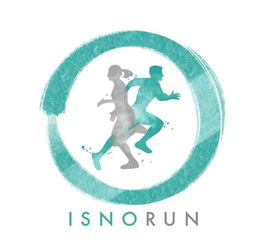 Important : Décharge à compléter intégralementNOM : ________________________________	PRÉNOM : __________________________________ VOS COORDONNEESADRESSE : ______________________________________________________________________________________CODE POSTAL : ____________________	COMMUNE : _________________________________________________DATE DE NAISSANCE : _____ / _____ / _________	SEXE :  HOMME	 FEMMETÉLÉPHONE FIXE : ___________________________	TÉLÉPHONE MOBILE : ___________________________________ADRESSE COURRIEL (obligatoire) : ____________________________ @ _____________________________ . ______ SEANCES D’ESSAI (choisissez 2 maxi)Je soussigné(e) M., Mme   …………………………………………………………………… souhaite participer ou autorise mon enfant à participer à deux séances d’essai, sans être licencié, à titre exceptionnel, et dégage l’association IsnoRun et son président, de toute responsabilité en cas d’incident de toute nature que ce soit pendant et après la séance.Pour faire valoir ce que de droit, Signature (les parents pour les enfants mineurs).Fait à _______________________________, le _____ /_____/_______Signature :Après 2 séances de ce type, il sera demandé de s’inscrire définitivement au club pour accéder aux créneaux d’entrainement, évènement interne au club, et être assuré dans le cadre de l’activité. Séance d’endurance Séance spécifique (fractionné/côtes, …) Evènement « Aérez vos Ados » Evènement « 10km Isneauville »